Depilacja laserowa KatowiceTeraz jest ta odpowiednia pora! A na co? Na <strong>depilację laserową w Katowicach</strong>.Pozbycie się niechcianych włosków jest dla kobiet, ale również mężczyzn często bardzo ważną kwestią. Jednak ciągłe, codzienne ich usuwanie jest kłopotliwe. To nie musi tak wyglądać. Możemy mieć gładką skórę, bez konieczności używania maszynki do golenia. Jest to możliwe dzięki depilacji laserowej.Depilacja laserowa - na czym polega?Dzięki temu zabiegowi z Twojego ciała mogą zniknąć wszelkie włoski. Oczywiście wykonywany jest on partiami. Jeśli więc chcesz pozbyć się nieprzyjemnych włosków tylko spod pach czy też z łydek to w w Klinice Medycyny Estetycznej w Katowicach możesz wykonać depilację laserową tych partii ciała. Zabieg najnowszym sprzętem pozwala na wykonanie tego zabiegu bezboleśnie. Dokładność zapewnia też wysoką jakość efektów. Pozwalają na to unikalne rozwiązania technologiczne.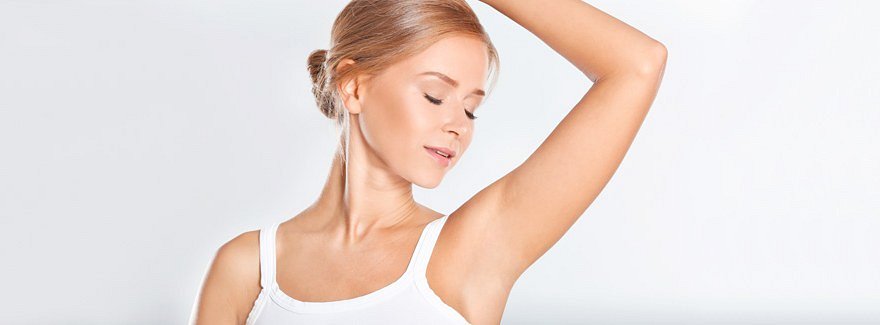 Depilacja laserowa w KatowicachZapraszamy serdecznie do Kliniki Zakrzewscy w Katowicach gdzie dzięki najnowocześniejszemu urządzeniu Soprano Ice Platinum wykonasz zabieg depilacji bez względu na to czy Twoje włoski są ciemne czy jasne oraz jaką porę roku aktualnie mamy! Wykonanie depilacji laserowej w Katowicach jest możliwe cały rok. Nawet latem!http://www.klinikazakrzewscy.pl/oferta/laseroterapia-i-urzadzenia-hi-tech/soprano-ice-platinum